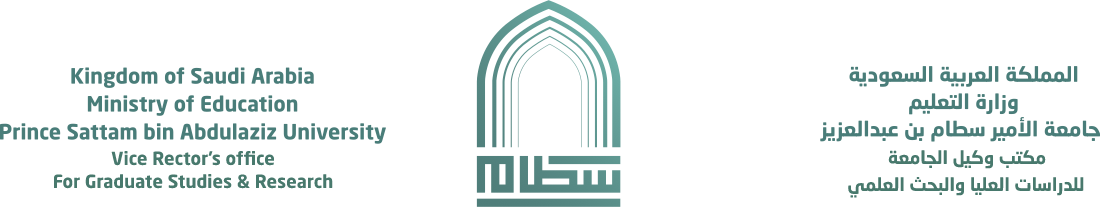 إدارة البعثات (035)إخلاء طرفالاسم................................الوظيفة..............................................جهة العمل................................رقم الملف.............................(تعبأ البيانات باللغة الإنجليزية)رقم الهويةملاحظاتالتاريخالتوقيعالوظيفةاسم المسؤولالقسمالجهةالقسم الذي يعمل فيهجهة العملالمستودع والمعاملجهة العملالمكتبةجهة العملإدارة الاسكانإدارة الاسكانالرواتبالشؤون الماليةالمكتبة المركزيةعمادة شؤون المكتبات